Size data: 								SAVANNAH   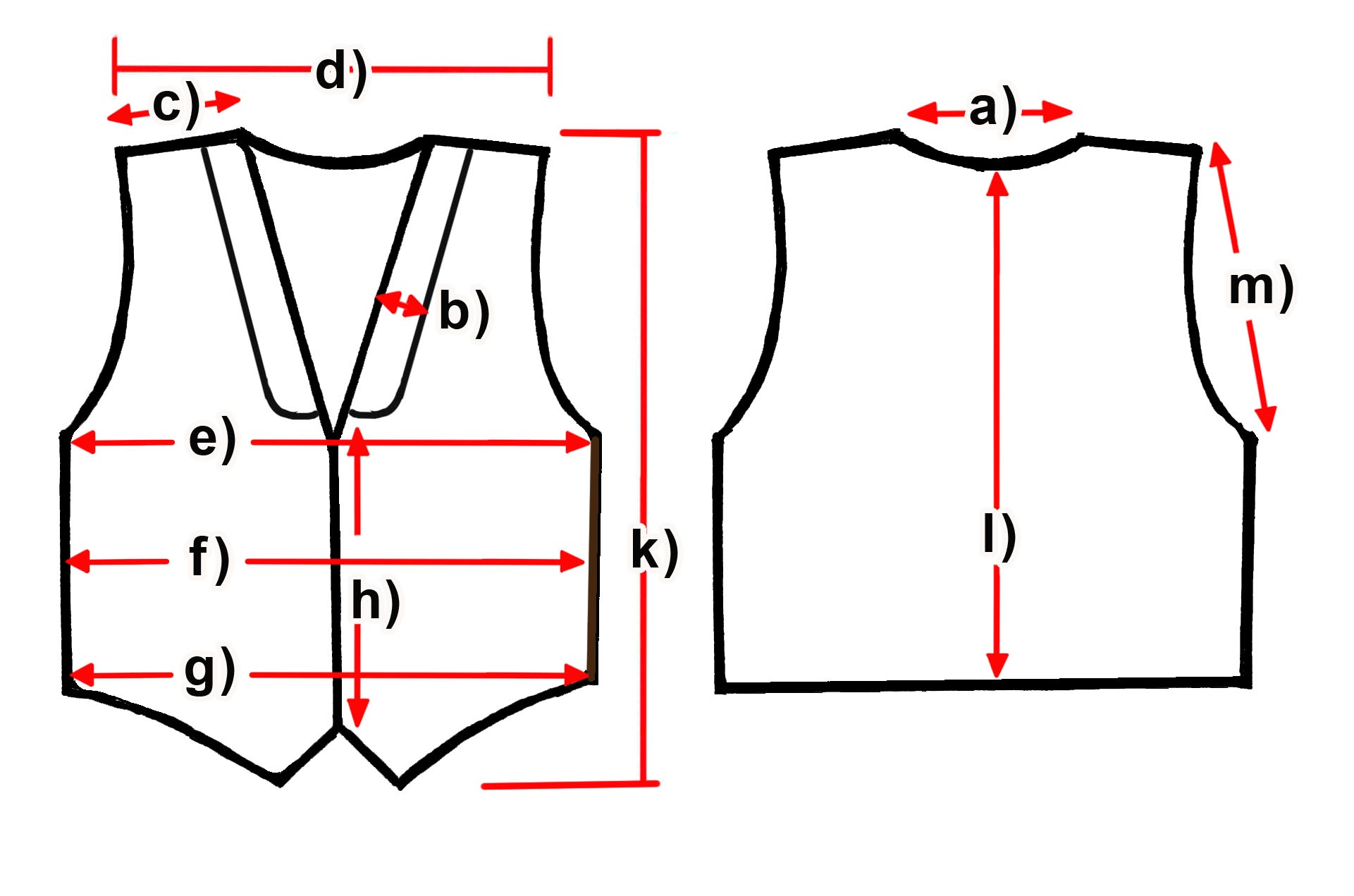 Measure (cm)SMLXLXXL3XLa) Neckb) Collar widthc) Shoulder11,511,5121213,514,5d) Shoulders total37,53839,54143,544e) Chest4749,551,55457,559f)  Waist41,543,545,548,55252,5g) Hem4345475053,555h) Placket26,527,528293031k) Length front5758,558,5606162l)  Length back53,55555,55758,559m) Armhole20,52121,52223,525